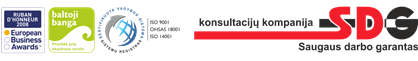 PŪVOrganizatorius	UAB „EKOLOGISTIKA“(užsakovas)Informacijos		UAB „SDG“rengėjasPlanuojama		NAUDOTŲ PADANGŲ PERDIRBIMAS ūkinė veiklaProjekto etapas	INFORMACIJA ATRANKAI DĖL POVEIKIO APLINKAI VERTINIMOUAB „Ekologistika“ direktoriusGintautas Jaciunskas_____________________________________________________________				Parašas		DataUAB „SDG“ aplinkosaugos spec.Ugnė Čiplytė___________________________________________________________________				Parašas		Data2016TURINYSI. INFORMACIJA APIE PLANUOJAMOS ŪKINĖS VEIKLOS ORGANIZATORIŲ (UŽSAKOVĄ)	3II. PLANUOJAMOS ŪKINĖS VEIKLOS APRAŠYMAS	3III. PLANUOJAMOS ŪKINĖS VEIKLOS VIETA	10IV. GALIMO POVEIKIO APLINKAI RŪŠIS IR APIBŪDINIMAS	13PRIEDAI	16I. INFORMACIJA APIE PLANUOJAMOS ŪKINĖS VEIKLOS ORGANIZATORIŲ (UŽSAKOVĄ)1. Planuojamos ūkinės veiklos organizatoriaus (užsakovo) kontaktiniai duomenys.2. Planuojamos ūkinės veiklos poveikio aplinkai vertinimo dokumento rengėjo kontaktiniai duomenys. II. PLANUOJAMOS ŪKINĖS VEIKLOS APRAŠYMAS3. Planuojamos ūkinės veiklos pavadinimas.UAB „Ekologistika“ planuojama ūkinė veikla – naudotų padangų perdirbimas atitinka Lietuvos Respublikos Planuojamos ūkinės veiklos poveikio aplinkai vertinimo įstatymo 2 priedo 9 punktą – produktų iš elastomerų gamyba ar perdirbimas (kai gamybos pajėgumas – daugiau kaip 15 tonų per parą).4. Planuojamos ūkinės veiklos fizinės charakteristikos: žemės sklypo plotas ir planuojama jo naudojimo paskirtis ir būdas (būdai), funkcinės zonos, planuojamas užstatymo plotas, numatomi statiniai, įrenginiai ir jų paskirtys, numatomi įrengti giluminiai gręžiniai, kurių gylis viršija 300 m, numatomi griovimo darbai, reikalinga inžinerinė infrastruktūra (pvz. inžineriniai tinklai (vandentiekio, nuotekų šalinimo, šilumos, energijos ir kt.) susisiekimo komunikacijos).UAB „Ekologistika“ planuojama ūkinė veikla bus vykdoma žemės sklype Nr. 4400-1844-8981, kurio bendras plotas – 36,0751 ha, pagrindinė naudojimo paskirtis – kita, naudojimo būdas – pramonės ir sandėliavimo objektų teritorijos, užstatytos teritorijos plotas – 32,0751 ha. Naudotų padangų perdirbimo veikla bus vykdoma jau esamo pastato Nr. 1190-0004-8035 dalyje (7257,69 m2). Pastato bendras plotas – 57238,36 m2, pagrindinė tikslinė naudojimo paskirtis – gamybos, pramonės. Nauji statiniai, įrenginiai ir giluminiai gręžiniai, kurių gylis didesnis nei 300 m, neplanuojami. Griovimo darbai nenumatomi. Žemės sklype Nr. 4400-1844-8981 yra pilnai išvystyta inžinerinė infrastruktūra: šilumos, vandens tiekimo, lietaus ir fekalinės kanalizacijos tinklai, ryšių ir elektros linijos. Į žemės sklypą patenkama iš Pramonės g.Nekilnojamo turto registro centrinio duomenų banko išrašas pateiktas priede Nr. 1. 5. Planuojamos ūkinės veiklos pobūdis: produkcija, technologijos ir pajėgumai (planuojant esamos veiklos plėtrą nurodyti ir vykdomos veiklos technologijas ir pajėgumus). UAB „Ekologistika“ planuojama ūkinė veikla – naudotų padangų perdirbimas iki 2-4 mm frakcijos gumos trupinių. Planuojama per metus perdirbti apie 25000 t naudotų padangų, pagaminant 16000 t/m. gumos trupinių. Perdirbimui bus naudojamos lengvųjų ir krovininių transporto priemonių naudotos padangos surenkamos iš kitų ūkio subjektų. Naudotos padangos iš fizinių asmenų priimamos nebus. Priimamų naudotų padangų sudėtis ir svoris pateiktas 1 lentelėje. Priimamų padangų parametrai pateikti lentelėje 2. 1. lentelė. Europoje naudojamų padangų sudėtis ir svoris.2 lentelė. Lengvųjų automobilių padangų išmatavimai ir svoris.Naudotų padangų perdirbimas bus vykdomas trimis etapais:1. Naudotų padangų priėmimas ir laikymas;2. Naudotų padangų perdirbimas;3. Produkto realizacija.1. Atliekų priėmimas ir laikymasNaudotos padangos iš kitų ūkio subjektų surenkamos UAB „Ekologistika“ eksploatuojamu sunkiasvoriu transportu. Priimtos padangos rankiniu būdu pakraunamos į dengtą transporto priemonę ir pervežamos į atliekų sandėliavimo vietą, adresu Pramonės g. 1, Alytus. Atvežtos padangos bus vizualiai patikrinamos, jų svoris bus nustatomas metrologiškai patikrintomis svarstyklėmis, kurių galia 30 t. Svarstyklių techniniai duomenys pateikti Priede Nr. 15. Atliekų svoris bus registruojamas atliekų tvarkymo apskaitos žurnale. Atliekos iki perdirbimo bus laikomos pastato Nr. 1190-0004-8035 dalyje (plotas - 5336,73 m2), sukrautos į 4 m aukščio krūvą. Priėmus, kad padangos vidutinis skersmuo 19 colių ( apie 48 cm) o aukštis 20 cm, gauname, kad norint 3560 vnt. padangų sukrauti į 4 m aukščio krūvą reikės apie 129 m2. 2. Naudotų padangų perdirbimas2.1. Pirminis paruošimasAtliekų pirminio paruošimo zonoje iš padangos mechaniniu būdu ištraukiamas plieninis žiedas. Ištraukimui naudojamas hidraulinis žiedo išraukimo įrenginys. Padangos be plieninio žiedo sukapojamos į 10 cm ilgio plokšteles. Kapojimui naudojamas kapojimo įrenginys Shredder Aldan, kurio našumas 12 t/val. Sukapotos plokštelės laikomos krūvose iki tolesnio apdorojimo. Vienu metu sandėlyje laikomų plokštelių kiekis ne didesnis nei vienos darbo dienos gamybinis pajėgumas, t. y.100 t.2.2. Draskymas Sukapotos plokštelės rankiniu būdu kraunamos į sraigtinio konvejerio būgną ir tiekiamos į tolesnio apdorojimo zoną, draskymui. Draskytuvo Aldeman pagalba plokštelės susmulkinamos i 2-3 cm ilgio gumos trupinius. Plokštelių draskymo metu atskiriamas metalas ir tekstilė. Magnetu atskirtas metalas konvejeriu transportuojamas į konteinerį ir laikomas iki perdavimo įmonėms, turinčioms teisę tvarkyti atitinkamas atliekas. Tekstilė nuolat nutraukiama tekstilės nutraukimo įrenginiu ir laikoma konteineryje iki perdavimo įmonėms turinčioms teisę tvarkyti atitinkamas atliekas. Antrinių žaliavų laikymui įrengta 10 vnt. konteinerių (2,45x2,4x6,1). Konteinerių užimamas plotas apie 146,40 m2. Konteineriai bus laikomi Panaudotų padangų ir produkcijos sandėliavimo zonoje, kurios plotas 5336,74 m2. 2.3. Malimas2-3 cm ilgio trupiniai sraigtinio konvejerio pagalba paduodami į gumos trupinių malūną Aldeman, kurio galia 100 kW. Malimo metu gaunami 0,2-6,0 mm gumos trupiniai. Malūne nuo gumos trupinių atskiriami po draskymo likę metalas ir tekstilė. 3. Realizacija2-4 mm gumos trupiniai supakuojami į sintetinio audinio didmaišius (1,2x1,2) po 1 t. Vienu metu planuojama sandėliuoti apie 500 t produkcijos. Sandėliuojant didžiausią planuojamą produkcijos kiekį reikės apie 720,00 m2 ploto. Didmaišiai laikomi produkcijos sandėliavimo zonoje, kurios plotas 5336,74 m2. Produkcijos pakrovimui naudojamas krautuvas, kurio keliamoji galia 1,5 t.Naudotų padangų technologinė linija pateikta Priede Nr. 18. Patalpų planas pateiktas Priede Nr. 19.Naudotų padangų mechaninio perdirbimo metu bus naudojama elektros energija. Mechaniškai perdirbant naudotas padangas į aplinkos orą bus išmetamos kietosios dalelės. Nuo padangų perdirbimo technologinės linijos oras pateks į filtrą, kuriame dulkės (žaliava) sugaudoma ir nusodinama. Planuojama naudoti „FINPOL“ firmos DT, GR, NR ir BA modifikacijos kasetinį filtrą, kurio išvalymo efektyvumas 95,00 proc. Vadovaujantis 2016 m. atliktu UAB „Ekologistika“ teršalų pažeminiame sluoksnyje sklaidos modeliavimu kietųjų dalelių koncentracija aplinkos ore neviršija ribinių verčių. UAB „Ekologistika“ planuojamos ūkinės veiklos metu susidarančių aplinkos oro teršalų įvertinimas ir UAB „Ekologistika“ teršalų pažeminiame sluoksnyje sklaidos modeliavimas pateiktas Priede Nr. 17. Duomenys apie UAB „Ekologistika“ planuojamos ūkinės veiklos vietos foninį užterštumą pateiktas priede Nr. 22. UAB „Ekologistika“ eksploatuos 5 mobilius aplinkos oro taršos šaltinius – sunkiasvores transporto priemones, kurių bendra masė didesnė nei 3,5 t. Iš mobilių taršos šaltinių į aplinkos orą bus išmetami šie teršalai: anglies monoksidai (CO); anglies dioksidas (CO2); angliavandeniliai (CH); azoto oksidai (NOx); sieros dioksidai (SO2); kietosios dalelės (KD). Aplinkos oro teršalų, išmetamų iš mobilių aplinkos oro taršos šaltinių, kiekio skaičiavimai pateikti priede Nr. 16. 3 lentelė. Planuojamos ūkinės veiklos metu numatomi naudoti įrenginiai6. Žaliavų naudojimas; cheminių medžiagų ir preparatų (mišinių) naudojimas, įskaitant ir pavojingų cheminių medžiagų ir preparatų naudojimą (nurodant jų pavojingumo klasę ir kategoriją); radioaktyviųjų medžiagų naudojimas; pavojingų (nurodant pavojingų atliekų technologinius srautus) ir nepavojingų atliekų (nurodant atliekų susidarymo šaltinį arba atliekų tipą) naudojimas; planuojamos ūkinės veiklos metu numatomas naudoti ir laikyti tokių žaliavų ir medžiagų preliminarus kiekis.UAB „Ekologistika“ planuojamos ūkinės veiklos metu cheminių medžiagų ir mišinių, radioaktyvių medžiagų ir pavojingų atliekų nenaudos. Naudotų padangų perdirbimo metu naudojamos žaliavos pateiktos 4 lentelėje. Veiklos metu naudojamos atliekos pateiktos 5 lentelėje.4 lentelė. Planuojamos ūkinės veiklos metu naudojamo žaliavos.5 lentelė. Planuojamos ūkinės veiklos metu naudojamos nepavojingos atliekos.7. Gamtos išteklių (natūralių gamtos komponentų), visų pirma vandens, žemės, dirvožemio, biologinės įvairovės naudojimo mastas ir regeneracinis pajėgumas (atsistatymas).UAB „Ekologistika“ planuojamos ūkinės veiklos metu gamtos išteklių nenaudos.8. Energijos išteklių naudojimo mastas, nurodant kuro rūšį.UAB „Ekologistika“ planuojamos ūkinės veiklos metu technologiniuose procesuose ir patalpų apšvietimui bei šildymui bus naudojama elektros energija. Planuojama, kad per metus technologiniam procesams įmonė sunaudos apie 1,22 GW.9. Pavojingų, nepavojingų ir radioaktyviųjų atliekų susidarymas, nurodant, atliekų susidarymo vietą, kokios atliekos susidaro (atliekų susidarymo šaltinis arba atliekų tipas), preliminarų jų kiekį, jų tvarkymo veiklos rūšis.UAB „Ekologistika“ planuojamos ūkinės veiklos metu pavojingų ir radioaktyvių atliekų nesusidarys. Technologinio proceso metu, smulkinant padangas, susidarys nepavojingos atliekos – metalas, tekstilė. Planuojama, kad metalo (pieno) atliekų per metus susidarys apie 6750 t, o tekstilės – apie 0,3 t/m.Technologinio proceso metu susidariusios nepavojingos atliekos bus atskirai laikomos konteineriuose iki perdavimo įmonėms, turinčioms teisę tvarkyti atitinkamas atliekas. Nepavojingos atliekos įmonėje bus laikomos ne ilgiau kaip metus. 10. Nuotekų susidarymas, preliminarus jų kiekis, jų tvarkymas.UAB „Ekologistika“ naudotų padangų perdirbimo technologinio proceso metu vandens nenaudos, todėl gamybinės nuotekos nesusidarys. Visa naudotų padangų perdirbimo veikla bus vykdoma pastate. UAB „Ekologistika“ betonuotos aikštelės neeksploatuos. Vanduo bus naudojamas darbuotojų asmeninės higienos reikmėms. UAB „Ekologistika“ pagal pasirašytas sutartis naudosis UAB „Vivatrans“ eksploatuojamais vandentiekio ir fekalinės kanalizacijos tinklais.11. Cheminės taršos susidarymas (oro, dirvožemio, vandens teršalų, nuosėdų susidarymas, preliminarus jų kiekis) ir jos prevencija.UAB „Ekologistika“ planuojamos ūkinės veiklos metu cheminės taršos nesukels. UAB „Ekologistika“ eksploatuos stacionarų aplinkos oro taršos šaltinį – gamybos linijos nutraukimo sistemą. Naudotų padangų perdirbimo metu išmetamos kietosios dalelės. Vadovaujantis 2016 m. atliktu UAB „Ekologistika“ teršalų pažeminiame sluoksnyje sklaidos modeliavimu kietųjų dalelių koncentracija aplinkos ore neviršija ribinių verčių.UAB „Ekologistika“ eksploatuos 5 mobilius aplinkos oro taršos šaltinius – sunkiasvores transporto priemones, kurių bendra masė didesnė nei 3,5 t. Iš mobilių taršos šaltinių į aplinkos orą bus išmetami šie teršalai: anglies monoksidai (CO); anglies dioksidas (CO2); angliavandeniliai (CH); azoto oksidai (NOx); sieros dioksidai (SO2); kietosios dalelės (KD).12. Fizikinės taršos susidarymas (triukšmas, vibracija, šviesa, šiluma, jonizuojančioji ir nejonizuojančioji (elektromagnetinė) spinduliuotė) ir jos prevencija.UAB „Ekologistika“ naudotų padangų perdirbimo metu šviesos, šilumos, jonizuojančiosios ir nejonizuojančiosios spinduliuotės nesukels. Naudotų padangų perdirbimo linijos keliamos vibracijos pagreitis 1,5 m/s2.Naudotų padangų perdirbimo metu pastato viduje bus eksploatuojami triukšmo šaltiniai – padangų perdirbimo linija, kurios keliamo triukšmo dydis bus apie 84 dBA. Įvertinus atitvaros (keramzito + betono, kurios storis 400 mm) garso izoliacijos rodiklį (53 dBA) padangų perdirbimo linijos keliamas triukšmas už pastato ribų bus 31 dBA. Triukšmo prie artimiausio namo nuo planuojamos ūkinės veiklos nutolusio maždaug 280 m atstumu nebus. Įrenginio skleidžiamas triukšmo lygis neviršins Lietuvos higienos normose HN33:2011 „Triukšmo ribiniai dydžiai gyvenamuosiuose ir visuomeninės paskirties pastatuose bei jų aplinkoje“ nustatytų ribinių dydžių. UAB „Ekologistika“ sukeliamo triukšmo lygio skaičiuoklė pateikta priede Nr. 21.UAB „Ekologistika“ nepavojingų atliekų perdirbimo veiklą planuoja vykdyti tik dienos metu nuo 8 iki 18 h.13. Biologinės taršos susidarymas (pvz., patogeniniai mikroorganizmai, parazitiniai organizmai) ir jos prevencija.UAB „Ekologistika“ planuojamos ūkinės veiklos metu biologinės taršos nesukels. 14. Planuojamos ūkinės veiklos pažeidžiamumo rizika dėl ekstremaliųjų įvykių (pvz., gaisrų, didelių avarijų, nelaimių (pvz., potvynių, jūros lygio kilimo, žemės drebėjimų)) ir (arba) susidariusių ekstremaliųjų situacijų, įskaitant tas, kurias gali lemti klimato kaita; ekstremalių įvykių ir ekstremalių situacijų tikimybė ir jų prevencija.Vadovaujantis Priešgaisrinės apsaugos ir gelbėjimo departamento prie Vidaus reikalų ministerijos direktoriaus 2010 m. balandžio 19 d. įsakymu Nr. 1-134 (2014 m. sausio 30d. redakcija) patvirtintais Kriterijais ūkio subjektams ir kitoms įstaigoms, kurių vadovai turi organizuoti ekstremaliųjų situacijų valdymo planų rengimą, derinimą ir tvirtinimą, ir ūkio subjektams, kurių vadovai turi sudaryti ekstremaliųjų situacijų operacijų centrą UAB „Ekologistika“, adresu Pramonės g. 1, Alytus, ekstremalių situacijų valdymo planas nereikalingas. 15. Planuojamos ūkinės veiklos rizika žmonių sveikatai (pvz., dėl vandens ar oro užterštumo).UAB „Ekologistika“ planuojamos ūkinės veiklos metu rizikos žmonių sveikatai nesukels. Naudotų padangų perdirbimo veiklos metu technologiniuose procesuose vanduo naudojamas nebus, todėl gamybinės nuotekos nesusidarys. UAB „Ekologistika“ eksploatuos stacionarų aplinkos oro taršos šaltinį – gamybos linijos nutraukimo sistemą. Naudotų padangų perdirbimo metu išmetamos kietosios dalelės. Vadovaujantis 2016 m. atliktu UAB „Ekologistika“ teršalų pažeminiame sluoksnyje sklaidos modeliavimu kietųjų dalelių koncentracija aplinkos ore neviršija ribinių verčių. UAB „Ekologistika“ eksploatuos 5 mobilius aplinkos oro taršos šaltinius – sunkiasvores transporto priemones, kurių bendra masė didesnė nei 3,5 t. Iš mobilių taršos šaltinių į aplinkos orą bus išmetami šie teršalai: anglies monoksidai (CO); anglies dioksidas (CO2); angliavandeniliai (CH); azoto oksidai (NOx); sieros dioksidai (SO2); kietosios dalelės (KD).Į aplinkos orą išmetamų teršalų koncentracija neviršins LR AM/SM 2001 m. gruodžio 11 d. įsakymu Nr. 591/640 (LR AM/SM 2010 m. liepos 7 d. įsakymo Nr. D1-585/V-611 redakcija) patvirtintose Aplinkos oro užterštumo sieros dioksidu, azoto dioksidu, azoto oksidais, benzenu, anglies monoksidu, švinu, kietosiomis dalelėmis ir ozonu normose ir LR AM/SM 2000 m. spalio 30 d. įsakymu Nr. 471/582 (LR AM/SM 2007 m. birželio 11 d. įsakymo Nr. D1-329/V-469 redakcija) patvirtintame Teršalų, kurių kiekis aplinkos ore ribojamas pagal Europos Sąjungos kriterijus, sąraše nustatytų ribinių aplinkos oro užterštumo verčių. 16. Planuojamos ūkinės veiklos sąveika su kita vykdoma ūkine veikla ir (arba) pagal teisės aktų reikalavimus patvirtinta ūkinės veiklos (pvz., pramonės, žemės ūkio) plėtra gretimose teritorijose (pagal patvirtintus teritorijų planavimo dokumentus). UAB „Ekologistika“ planuojama ūkinė veikla sąveikos su kita vykdoma ar planuojama ūkine veikla neturės. 17. Veiklos vykdymo terminai ir eiliškumas, numatomas eksploatacijos laikas.UAB „Ekologistika“ planuojamą ūkinę veikla pradės vykdyti atlikus Poveikio aplinkai vertinimo procedūras, gavusi Taršos leidimą ir užsiregistravusi Valstybiniame atliekų tvarkytojų registre. UAB „Ekologistika“ planuojamos naudotų padangų perdirbimo veiklos laikas neterminuojamas. III. PLANUOJAMOS ŪKINĖS VEIKLOS VIETA18. Planuojamos ūkinės veiklos vieta (adresas) pagal administracinius teritorinius vienetus, jų dalis ir gyvenamąsias vietoves (apskritis, savivaldybė, seniūnija, miestas, miestelis, kaimas, viensėdis, gatvė); teritorijos, kurioje planuojama ūkinė veikla, žemėlapis su gretimybėmis ne senesnis kaip 3 metų (ortofoto ar kitame žemėlapyje, kitose grafinės informacijos pateikimo priemonėse apibrėžta planuojama teritorija, planų mastelis pasirenkamas atsižvelgiant į planuojamos teritorijos ir teritorijos, kurią planuojama ūkinė veikla gali paveikti, dydžius); informacija apie teisę valdyti, naudoti ar disponuoti planuojamos teritorijos žemės sklypą (privati, savivaldybės ar valstybinė nuosavybė, sutartinė nuoma); žemės sklypo planas, jei parengtas. UAB „Ekologistika“ naudotų padangų perdirbimo veiklą vykdys adresu Alytaus m. sav., Alytaus m., Pramonės g. 1. Žemės sklypo Nr. 4400-1844-8981 dalį (6,0849 ha), pagal 1998-01-14 Valstybinės žemės sklypo nuomos sutartį Nr. N11/98-1559, nuomojasi UAB „Vivatrans“. Planuojama ūkinė veikla bus vykdoma pastato Nr. 1190-0004-8035 dalyje (7257,69 m2), kurią UAB „Ekologistika“ pagal 2014-02-24 pasirašytą Negyvenamųjų patalpų nuomos sutartį Nr. 2014/02/24-01 nuomosis iš UAB „Vivatrans“. 2016 m. liepos 28 d. Negyvenamųjų patalpų nuomos sutarties Nr. 2016/07/28-01 kopija pateikta priede Nr. 2.UAB „Ekologistika“ planuojamos ūkinės veiklos vieta nesiriboja su visuomeninės paskirties objektais ir gyvenamaisiais namais. Artimiausia ugdymo įstaiga lopšelis-darželis „Putinėlis“, adresu Putinų g. 18, Alytus, nuo planuojamos ūkinė veiklos nutolusi 0,488 km atstumu. Alytaus Panemunės pagrindinė mokykla, adresu A. Jonyno g. 10, Alytus, nuo planuojamos naudotų padangų perdirbimo veiklos nutolusi, 0,826 km atstumu. Artimiausia gydymo įstaiga, VšĮ. Alytaus poliklinika, adresu Naujoji g. 48, Alytus, nuo UAB „Ekologistika“ nutolusi 1,861 km atstumu. Artimiausias gyvenamasis namas, adresu Pramonės g. 5, Alytus, nuo planuojamos veiklos nutolęs maždaug 0,28 km atstumu. Žemėlapis su pažymėtomis gretimybėmis pateiktas Priede Nr. 3.UAB „Ekologistika“ gretimybėse įsikūrusios šios įmonės: UAB „Biovatas“, UAB „Bioresus“, UAB „HC Betonas“, UAB „Autoalas“, AB „Montuotojas“, UAB „Fabric Air“, UAB "Lisiplast", UAB „Liteurofoto“.Žemės sklypo planas M1:500 pateiktas Priede Nr. 20. 19. Planuojamos ūkinės veiklos sklypo ir gretimų žemės sklypų ar teritorijų funkcinis zonavimas ir teritorijos naudojimo reglamentas (pagrindinė žemės naudojimo paskirtis ir būdas (būdai), nustatytos specialiosios žemės naudojimo sąlygos, vyraujančių statinių ar jų grupių paskirtis) pagal patvirtintus teritorijų planavimo dokumentus. Informacija apie vietovės infrastruktūrą, urbanizuotas teritorijas (gyvenamąsias, pramonines, rekreacines, visuomeninės paskirties), esamus statinius ir šių teritorijų ir (ar) statinių atstumus nuo planuojamos ūkinės veiklos vietos (objekto ar sklypo, kai toks suformuotas, ribos).Žemės sklypo Nr. 4400-1844-8981 pagrindinė naudojimo paskirtis – kita, naudojimo būdas – pramonės ir sandėliavimo objektų teritorijos. Vadovaujantis Alytaus miesto bendrojo plano sprendinių žemėlapiu žemės Nr. sklypas 4400-1844-8981 šiaurės, rytų ir vakarų kryptimis ribojasi su žemės sklypais, kurių pagrindinė naudojimo paskirtis – kita, būdas – pramonės teritorijos. Pietinėje dalyje esančių žemės sklypų naudojimo paskirtis – kita, naudojimo būdas – komercinė teritorija. Alytaus miesto bendrojo plano sprendinių žemėlapio ištrauka pateikta priede Nr. 4. Vietovėje, kurioje bus vykdoma naudotų padangų veikla, yra pilnai išplėtota infrastruktūra: Vandens tiekimo tinklai, lietaus ir fekalinės kanalizacijos tinklai, elektros ir ryšio linijos, dujotiekis. Artimiausia gyvenamosios paskirties teritorija nuo planuojamos ūkinės veiklos nutolusi apie 0,35 km atstumu pietryčių kryptimi. Artimiausia visuomeninės paskirties teritorija nutolusi 0,14 km atstumu pietryčių kryptimi. Rekreacinės paskirties teritorija nutolusi 0,39 km atstumu pietryčių kryptimi. 20. Informacija apie eksploatuojamus ir išžvalgytus žemės gelmių telkinių išteklius (naudingas iškasenas, gėlo ir mineralinio vandens vandenvietes), įskaitant dirvožemį; geologinius procesus ir reiškinius (pvz., erozija, sufozija, karstas, nuošliaužos), geotopus, kurių duomenys kaupiami GEOLIS (geologijos informacijos sistema) duomenų bazėje (https://epaslaugos.am.lt/) UAB „Ekologistika“ planuojamos ūkinės veiklos vykdymo vietoje, jos gretimybėse ir artimoje aplinkoje naudingų iškasenų nėra. Artimiausia geriamojo gėlo vandens vandenvietė Nr. 3740 nuo planuojamos veiklos nutolusi 2,8 km atstumu. Žemėlapis su pažymėta artimiausia vandenviete pateiktas priede Nr. 5. Artimiausi geologiniai reiškiniai ir procesai – griova Nr. 1019 ir nuošliauža Nr. 1022 – nuo planuojamos veiklos nutolę 2,9 km atstumu. Žemėlapis su pažymėtais artimiausiais geologiniais reiškiniais ir procesais pateiktas Priede Nr. 6. Geotopų Alytaus miesto savivaldybėje nėra. 21. Informacija apie kraštovaizdį, gamtinį karkasą, vietovės reljefą, vadovautis Europos kraštovaizdžio konvencijos, Europos Tarybos ministrų komiteto 2008 m. rekomendacijomis CM/Rec (2008-02-06)3 valstybėms narėms dėl Europos kraštovaizdžio konvencijos įgyvendinimo gairių nuostatomis, Lietuvos kraštovaizdžio politikos krypčių aprašu (http:www.am.lt/VI/index.php#a/12929) ir Lietuvos Respublikos kraštovaizdžio erdvinės struktūros įvairovės ir jos tipų identifikavimo studija (http://www.am.lt/VI/article.php3?article_id=13398), kurioje vertingiausios estetiniu požiūriu Lietuvos kraštovaizdžio vizualinės struktūros išskirtos studijoje pateiktame Lietuvos kraštovaizdžio vizualinės struktūros žemėlapyje ir pažymėtos indeksais V3H3, V2H3, V3H2, V2H2, V3H1, V1H3, jų vizualinis dominantiškumas yra a, b, c. Vadovaujantis Lietuvos kraštovaizdžio vizualinės struktūros žemėlapiu UAB „Ekologistika“ planuojama ūkinė veikla bus vykdoma vietovėje, kurios kraštovaizdžio indeksas V1H2-d:V1 – nežymi vertikalioji sąskaida (banguotas bei lėkštašlaičių slėnių kraštovaizdis su 2 lygmenų videotopų kompleksais);H2 – vyraujančių pusiau atvirų didžiąja dalimi apžvelgiamų erdvių kraštovaizdis;d – kraštovaizdžio erdvinė struktūra neturi išreiktų dominantų. Lietuvos kraštovaizdžio vizualinė struktūra pateikta Priede Nr. 7. Informacijos apie Alytaus miesto gamtinį karkasą nėra. Vietovės, kurioje planuojama vykdyti veiklą, reljefas – ledyno pakraščių darinių moreninis, reljefo morfometrija – smulkiai kalvotas. Lietuvos geomorfologinio žemėlapio ištrauka pateikta Priede Nr. 8. 22. Informacija apie saugomas teritorijas (pvz., draustiniai, parkai ir kt.), įskaitant Europos ekologinio tinklo „Natura 2000“ teritorijas, kurios registruojamos STK (Saugomų teritorijų valstybės kadastras) duomenų bazėje (http://stk.vstt.lt) ir šių teritorijų atstumus nuo planuojamos ūkinės veiklos vietos (objekto ar sklypo, kai toks suformuotas, ribos). Pridedama Valstybinės saugomų teritorijos tarnybos prie Aplinkos ministerijos Poveikio reikšmingumo „Natura 2000“ teritorijoms išvada, jeigu tokia išvada reikalinga pagal teisės aktų reikalavimus.UAB „Ekologistika“ planuojama ūkinė veikla bus vykdoma žemės sklype, kuris nepatenka ir nesiriboja su saugomomis teritorijomis. Artimiausia saugoma teritorija, Gulbynės ornitologinis draustinis (Nr. 20765), nuo planuojamos ūkinės veiklos nutolusi 0,5 km atstumu. Artimiausia Natura2000 teritorija, Vidzgirio miškas (LTALY0001), nuo planuojamos ūkinės veiklos nutolusi 3,7 km atstumu.Valstybinės saugomų teritorijų tarnybos prie Aplinkos ministerijos Poveikio reikšmingumo „Natura2000“ teritorijoms išvada nereikalinga. Žemėlapis su pažymėtomis artimiausiomis saugomomis teritorijomis pateiktas Priede Nr. 9.  23. Informacija apie biotopus – miškus, jų paskirtį ir apsaugos režimą; pievas, pelkes, vandens telkinius ir jų apsaugos zonas, juostas, jūros aplinką ir kt.; biotopų buveinėse esančias saugomas rūšis, jų augavietes ir radavietes, kurių informacija kaupiama SRIS (saugomų rūšių informacinė sistema) duomenų bazėje (https://epaslaugos.am.lt/), jų atstumą nuo planuojamos ūkinės veiklos vietos (objekto ar sklypo, kai toks suformuotas, ribos) ir biotopų buferinį pajėgumą (biotopų atsparumo pajėgumas). Artimiausias miškas (kvartalo Nr. 101) nuo planuojamos ūkinės veiklos nutolęs 0,8 km atstumu. Miškas priskiriamas II grupei – specialios paskirties miškai. B. Rekreaciniai miškai. Pogrupis – miško parkai. Žemėlapis su pažymėtu artimiausiu mišku pateiktas Priede Nr. 10. Artimiausia pelkė, durpingi pažemėjimai, nuo planuojamos naudotų padangų perdirbimo veiklos nutolusi 1,3 km atstumu. Žemėlapis su pažymėta artimiausia pelke pateiktas Priede Nr. 11. Artimiausias vandens telkinys, Gulbynės dirbtinis nepratekamas paviršinio vandens telkinys (Nr. 10060004), nuo UAB „Ekologistika“ planuojamos veiklos nutolęs 0,5 km atstumu. Gulbynės vandens telkiniui apsaugos zonos ir juostos nenustatytos. Nemuno upė (Nr. 10010001) nuo planuojamos ūkinės veiklos nutolusi 1,2 km atstumu. Nemuno upei nustatyta paviršinio vandens telkinių pakrančių apsaugos juosta (47,7 ha) ir paviršinio vandens telkinių apsaugos zona (240,43 ha). Planuojamos ūkinės veiklos teritorija su upei nustatyta apsaugos zona ir juosta nesiriboja. Žemėlapis su pažymėtais artimiausiais vandens telkiniais pateiktas Priede Nr. 12. UAB „Ekologistika“ planuojamos ūkinės veiklos teritorijoje saugomų rūšių augaviečių ir radaviečių nėra. Artimiausia radavietė Nr. RAD-CHLNIG056405 nuo planuojamos veiklos nutolusi 0,59 km atstumu. Radavietėje aptinkama rūšis – juodoji žuvėdra (lot. pav. Chlidonias niger). Išrašas iš saugomų rūšių informacinės sistemos Nr. SRIS-2016-11322947 pateiktas Priede Nr. 13. 24. Informacija apie jautrias aplinkos apsaugos požiūriu teritorijas – vandens pakrančių zonas, potvynių zonas, karstinį regioną, gėlo ir mineralinio vandens vandenvietes, jų apsaugos zonas ir juostas ir pan. Artimiausias vandens telkinys, Gulbynės dirbtinis nepratekamas paviršinio vandens telkinys (Nr. 10060004), nuo UAB „Ekologistika“ planuojamos veiklos nutolęs 0,5 km atstumu. Gulbynės vandens telkiniui apsaugos zonos ir juostos nenustatytos. Nemuno upė (Nr. 10010001) nuo planuojamos ūkinės veiklos nutolusi 1,2 km atstumu. Nemuno upei nustatyta paviršinio vandens telkinių pakrančių apsaugos juosta (47,7 ha) ir paviršinio vandens telkinių apsaugos zona (240,43 ha). Planuojamos ūkinės veiklos teritorija su upei nustatyta apsaugos zona ir juosta nesiriboja.Artimiausia geriamojo gėlo vandens vandenvietė Nr. 3740 nuo planuojamos veiklos nutolusi 2,8 km atstumu.Alytaus miesto savivaldybė į karstinį regioną nepatenka.25. Informacija apie teritorijos taršą praeityje (teritorijos, kuriose jau buvo nesilaikoma projektui taikomų aplinkos kokybės normų), jei tokie duomenys turimi.Informacijos apie teritorijos taršą praeityje nėra. 26. Informacija apie tankiai apgyvendintas teritorijas ir jų atstumą nuo planuojamos ūkinės veiklos vietos (objekto ar sklypo, kai toks suformuotas, ribos).UAB „Ekologistika“ planuojama ūkinė veikla su tankiai apgyvendintomis teritorijomis nesiriboja. Artimiausias gyvenamasis namas, adresu Pramonės g. 5, Alytus, nuo planuojamos veiklos nutolęs maždaug 0,28 km atstumu. Artimiausia tankiai apgyvendinta teritorija nuo planuojamos naudotų padangų perdirbimo veiklos nutolusi apie 0,4 km atstumu. 27. Informacija apie vietovėje esančias nekilnojamąsias kultūros vertybes, kurios registruotos Kultūros vertybių registre (http://kvr.kpd.lt/heritage), ir jų atstumą nuo planuojamos ūkinės veiklos vietos (objekto ar sklypo, kai toks suformuotas, ribos).UAB „Ekologistika“ planuojamos naudotų padangų perdirbimo veiklos teritorijoje ir jos gretimybėse nekilnojamųjų kultūros vertybių nėra. Artimiausios nekilnojamosios kultūros vertybės:1. Forto dalis (kodas 30527) – nutolusi 1,3 km atstumu;2. Bakšių senovės gyvenvietė (kodas 16153) – nutolusi 1,4 km atstumu;3. Forto dalis (kodas 30528) – nutolusi 1,6 km atstumu;4. Bakšių senovės gyvenvietė II (kodas 30283) – nutolusi 1,7 km atstumu.Žemėlapis su pažymėtomis nekilnojamomis kultūros vertybėmis pateiktas Priede Nr. 14. IV. GALIMO POVEIKIO APLINKAI RŪŠIS IR APIBŪDINIMAS28. Galimas reikšmingas poveikis aplinkos veiksniams, atsižvelgiant į dydį ir erdvinį mastą (pvz., geografinę vietovę ir gyventojų, kuriems gali būti daromas poveikis, skaičių); pobūdį (pvz., teigiamas ar neigiamas, tiesioginis ar netiesioginis, sąveikaujantis, trumpalaikis, vidutinės trukmės, ilgalaikis); poveikio intensyvumą ir sudėtingumą (pvz., poveikis intensyvės tik paukščių migracijos metu); poveikio tikimybę (pvz., tikėtinas tik avarijų metu); tikėtiną poveikio pradžią, trukmę, dažnumą ir grįžtamumą (pvz., poveikis bus tik statybos metu, lietaus vandens išleidimas gali padidinti upės vandens debitą, užlieti žuvų nerštavietes, sukelti eroziją, nuošliaužas); bendrą poveikį su kita vykdoma ūkine veikla ir (arba) pagal teisės aktų reikalavimus patvirtinta ūkinės veiklos plėtra gretimose teritorijose (pvz., kelių veiklos rūšių vandens naudojimas iš vieno vandens šaltinio gali sumažinti vandens debitą, sutrikdyti vandens gyvūnijos mitybos grandinę ar visą ekologinę pusiausvyrą, sumažinti ištirpusio vandenyje deguonies kiekį); galimybę veiksmingai sumažinti poveikį:28.1. poveikis gyventojams ir visuomenės sveikatai, įskaitant galimą neigiamą poveikį gyvenamajai, rekreacinei, visuomeninei aplinkai, gyventojų saugai ir visuomenės sveikatai dėl fizikinės, cheminės, biologinės taršos (atsižvelgiant į foninį užterštumą) ir kvapų (pvz., vykdant veiklą, susidarys didelis oro teršalų kiekis dėl kuro naudojimo, padidėjusio transporto srauto, gamybos proceso ypatumų, statybų metu ir pan.); galimą poveikį vietos darbo rinkai ir vietovės gyventojų demografijai; UAB „Ekologistika“ planuojamos ūkinės veiklos metu neigiamopoveikio gyventojams ir visuomenės sveikatai nesukels. Naudotų padangų perdirbimo metu fizikinė, cheminė ir biologinė tarša bei kvapai sukeliami nebus.28.2. poveikis biologinei įvairovei, įskaitant galimą poveikį natūralioms buveinėms dėl jų užstatymo ar suskaidymo, hidrologinio režimo pokyčio, želdinių sunaikinimo ir pan.; galimas natūralių buveinių tipų plotų sumažėjimas, saugomų rūšių, jų augaviečių ir radaviečių išnykimas ar pažeidimas, galimas neigiamas poveikis gyvūnų maitinimuisi, migracijai, veisimuisi ar žiemojimui;UAB „Ekologistika“ planuojamos ūkinės veiklos metu neigiamo poveikio biologinei įvairovei nesukels. Naudotų padangų perdirbimo veikla bus vykdoma jau esamame pastate, kurio pagrindinė tikslinė naudojimo paskirtis – gamybos, pramonės.28.3. poveikis žemei ir dirvožemiui, pavyzdžiui, dėl numatomų didelės apimties žemės darbų (pvz., kalvų nukasimas, vandens telkinių gilinimas ar upių vagų tiesinimas); gausaus gamtos išteklių naudojimo; pagrindinės tikslinės žemės paskirties pakeitimo; UAB „Ekologistika“ planuojamos naudotų padangų perdirbimo veiklos metu neigiamo poveikio žemei ir dirvožemiui nesukels. Žemės darbai vykdomi nebus. Gamtos ištekliai nenaudojami. Pagrindinė tikslinė žemės paskirtis nekeičiama. 28.4. poveikis vandeniui, pakrančių zonoms, jūrų aplinkai (pvz., paviršinio ir požeminio vandens kokybei, hidrologiniam režimui, žvejybai, navigacijai, rekreacijai);UAB „Ekologistika“ planuojamos ūkinė veiklos metu neigiamo poveikio vandeniui, pakrančių zonoms, jūrų aplinkai nedarys. Naudotų padangų perdirbimo metu technologiniams procesams vanduo naudojamas nebus, todėl gamybinės nuotekos nesusidarys. 28.5. poveikis orui ir vietovės meteorologinėms sąlygoms (pvz., aplinkos oro kokybei, mikroklimatui); UAB „Ekologistika“ naudotų padangų perdirbimo metu neigiamo poveikio orui ir vietovės meteorologinėms sąlygoms nedarys. UAB „Ekologistika“ eksploatuos stacionarų aplinkos oro taršos šaltinį – gamybos linijos nutraukimo sistemą. Naudotų padangų perdirbimo metu išmetamos kietosios dalelės, bus išvalomos aplinkos oro valymo įrenginiais. Mobilūs taršos šaltiniai, paminėti.Į aplinkos orą išmetamų teršalų koncentracija neviršins LR AM/SM 2001 m. gruodžio 11 d. įsakymu Nr. 591/640 (LR AM/SM 2010 m. liepos 7 d. įsakymo Nr. D1-585/V-611 redakcija) patvirtintose Aplinkos oro užterštumo sieros dioksidu, azoto dioksidu, azoto oksidais, benzenu, anglies monoksidu, švinu, kietosiomis dalelėmis ir ozonu normose ir LR AM/SM 2000 m. spalio 30 d. įsakymu Nr. 471/582 (LR AM/SM 2007 m. birželio 11 d. įsakymo Nr. D1-329/V-469 redakcija) patvirtintame Teršalų, kurių kiekis aplinkos ore ribojamas pagal Europos Sąjungos kriterijus, sąraše nustatytų ribinių aplinkos oro užterštumo verčių.28.6. poveikis kraštovaizdžiui, pasižyminčiam estetinėmis, nekilnojamosiomis kultūros ar kitomis vertybėmis, rekreaciniais ištekliais, ypač vizualinis, įskaitant poveikį dėl reljefo formų keitimo (pažeminimas, paaukštinimas, lyginimas); UAB „Ekologistika“ naudotų padangų perdirbimo veiklos metu neigiamo poveikio kraštovaizdžiui nedarys. Veikla bus vykdoma jau esamame pastate, kurio pagrindinė tikslinė naudojimo paskirtis – gamybos, pramonės.28.7. poveikis materialinėms vertybėms (pvz., nekilnojamojo turto (žemės, statinių) paėmimas, poveikis statiniams dėl veiklos sukeliamo triukšmo, vibracijos, numatomi apribojimai nekilnojamajam turtui);UAB „Ekologistika“ planuojamos ūkinės veiklos metu neigiamo poveikio materialinėms vertybėms nesukels. Veiklos metu triukšmas ir vibracija, galintys daryti neigiamą poveikį statiniams, sukeliamas nebus. Veikla bus vykdoma pastate, kurio pagrindinė tikslinė naudojimo paskirtis – gamybos, pramonės.28.8. poveikis kultūros paveldui, (pvz., dėl veiklos sukeliamo triukšmo, vibracijos, šviesos, šilumos, spinduliuotės).UAB „Ekologistika“ planuojamos ūkinės veiklos metu neigiamo poveikio kultūros vertybėms nesukels. Naudotų padangų perdirbimo veiklos teritorijoje ir jos gretimybėse nekilnojamųjų kultūros vertybių nėra. Veiklos metu triukšmas, vibracija, šviesa, šiluma, spinduliuotė sukeliama nebus.29. Galimas reikšmingas poveikis 28 punkte nurodytų veiksnių sąveikai.UAB „Ekologistika“ planuojamos ūkinės veiklos metu reikšmingo poveikio 28 punkte nurodytų veiksnių sąveikai nesukels.30. Galimas reikšmingas poveikis 28 punkte nurodytiems veiksniams, kurį lemia planuojamos ūkinės veiklos pažeidžiamumo rizika dėl ekstremaliųjų įvykių (pvz., didelių avarijų) ir (arba) ekstremaliųjų situacijų (nelaimių).UAB „Ekologistika“ planuojamos ūkinės veiklos metu reikšmingo poveikio 28 punkte nurodytiems veiksniams, kurį lemia naudotų padangų perdirbimo veiklos pažeidžiamumo rizika dėl ekstremaliųjų įvykių ir (ar) situacijų nesukels. 31. Galimas reikšmingas tarpvalstybinis poveikis.UAB „Ekologistika“ planuojama veikla reikšmingo neigiamo tarpvalstybinio poveikio nedarys.32. Planuojamos ūkinės veiklos charakteristikos ir (arba) priemonės, kurių numatoma imtis siekiant išvengti bet kokio reikšmingo neigiamo poveikio arba užkirsti jam keliąUAB „Ekologistika“ numatomos priemonės, kuriomis siekiama išvengti bet kokio reikšmingo neigiamo poveikio:1. Naudotų padangų perdirbimo veikla bus vykdoma pastate;2. Priimamos atliekos bus vizualiai patikrinamos ir registruojamos;3. Susidariusios atliekos (antrinės žaliavos) bus rūšiuojamos ir perduodamos įmonėms turinčioms teisę tvarkyti atitinkamas atliekas;2. Padangų perdirbimo metu susidarę aplinkos oro teršalai bus valomi valymo įrenginiais.PRIEDAIPRIEDŲ SĄRAŠAS1. Nekilnojamo turto registro centrinio duomenų banko išrašas;2. 2016 m. liepos 28 d. Negyvenamųjų patalpų nuomos sutarties Nr. 2016/07/28-01 kopija;3. Žemėlapis su pažymėtomis gretimybėmis;4. Alytaus miesto bendrojo plano sprendinių žemėlapio ištrauka;5. Žemėlapis su pažymėta artimiausia vandenviete;6. Žemėlapis su pažymėtais artimiausiais geologiniais reiškiniais ir procesais;7. Lietuvos kraštovaizdžio vizualinė struktūra;8. Lietuvos geomorfologinio žemėlapio ištrauka;9. Žemėlapis su pažymėtomis artimiausiomis saugomomis teritorijomis;10. Žemėlapis su pažymėtu artimiausiu mišku;11. Žemėlapis su pažymėta artimiausia pelke;12. Žemėlapis su pažymėtais artimiausiais vandens telkiniais;13. Išrašas iš saugomų rūšių informacinės sistemos Nr. SRIS-2016-11322947;14. Žemėlapis su pažymėtomis nekilnojamomis kultūros vertybėmis;15. Svarstyklių techniniai duomenys;16. Aplinkos oro teršalų, išmetamų iš mobilių aplinkos oro taršos šaltinių, kiekio skaičiavimai;17. UAB „Ekologistika“ planuojamos ūkinės veiklos metu susidarančių aplinkos oro teršalų įvertinimas ir UAB „Ekologistika“ teršalų pažeminiame sluoksnyje sklaidos modeliavimas;18. Naudotų padangų perdirbimo technologinė linija;19. Patalpų planas;20. Žemės sklypo planas M1:500;21. UAB „Ekologistika“ sukeliamo triukšmo lygio skaičiuoklė;22. Duomenys apie UAB „Ekologistika“ planuojamos ūkinės veiklos vietos foninį užterštumą.1 PRIEDAS2 PRIEDAS3 PRIEDAS4 PRIEDAS5 PRIEDAS6 PRIEDAS7 PRIEDAS8 PRIEDAS9 PRIEDAS10 PRIEDAS11 PRIEDAS12 PRIEDAS13 PRIEDAS14 PRIEDAS15 PRIEDAS16 PRIEDAS17 PRIEDAS18 PRIEDAS19 PRIEDAS20 PRIEDAS21 PRIEDAS22 PRIEDASĮmonės pavadinimasUAB „Ekologistika“Įmonės kodas302878601AdresasPramonės g. 1, AlytusKontaktinis asmuo Juozas CicėnasTelefonas +370 676 00001El. paštasjuozas.cicenas@vivatrans.eu Įmonės pavadinimasUAB „SDG“AdresasPramonės pr. 23, LT-51287 KaunasKontaktinis asmuoAplinkosaugos spec. Ugnė ČiplytėTelefonas+370 610 22108Faksas+370 37 46 00 67El. paštasu.ciplyte@sdg.lt MedžiagaLengvasis automobilisKrovininis automobilisGuma (elastomerai), %48,0043,00Suodžiai, %22,0021,00Metalas, %15,0027,00Tekstilė, %5,00-Cinko oksidas, %1,002,00Siera, %1,001,00Priedai, %8,006,00Naujos padangos vidutinis svoris, kg11,3054,40Naudotos padangos vidutinis svoris, kg9,0045,40Padangos dydisApytikslis padangos svoris155/70 R136.5 kg185/70 R13nuo 7.0 iki 7.2 kg175/65 R14nuo 6.5 iki 7.2 kg195/65 R15nuo 8.2 iki 9 kgEil. Nr. Įrenginio pavadinimasPaskirtisTechninės specifikacijosVnt.1.SvarstyklėsPaskirtis – naudotų padangų svėrimas.Galia – 30 t;Patikros periodiškumas – 2 metai12.Hidraulinis įrenginys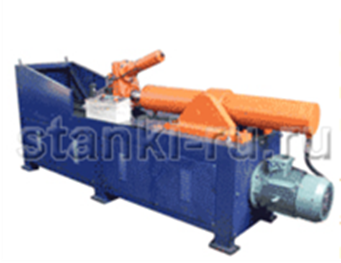 Paskirtis – metalinio žiedo iš padangos pašalinimas (ištraukimas).Variklio galia – 7,5 kW13.Kapojimo įrenginys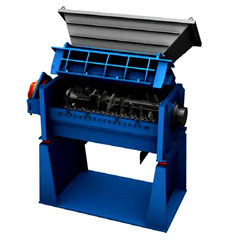 Paskirtis – padangos be metalo žiedo kapojimas į 10 cm plokšteles.Našumas - iki 12000 kg/val.;Variklio galia – 160 kW.14.Juostinis konvejerisPaskirtis – guminių plokštelių padavimas;Variklio galia – 3 kW.15.DraskytuvasPaskirtis – guminių plokštelių draskymas iki 2-3 cm trupinių;Variklio galia – 355 kW.16.Metalo atskyrimo magnetas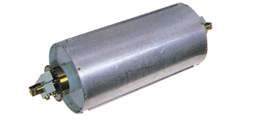 Paskirtis – metalo atskyrimas iš draskomų plokštelių ir malamų trupinių;Variklio galia – 1,5 kW27.Metalo konvejeris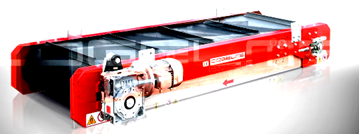 Paskirtis – atskirto metalo padavimas į laikymo konteinerį;Variklio galia – 1,5 kW.28.Tekstilės nutraukimo įrenginysPaskirtis – tekstilės atskyrimas nuo draskomų plokštelių ir malamų trupinių;Variklio galia – 1,5 kW.29.MalūnasPaskirtis – Gumos trupinių malimas iki 2-4 mm trupinių;Varikio galia – 75 kW.110.KrautuvasPaskirtis – naudotų padangų ir produkcijos pakrovimas;Keliamoji galia 1,5 t.1Eil. Nr. PavadinimasNumatomas sunaudoti kiekis per metusDidžiausias laikomas kiekis1.Kuras124,00 t-2.Elektros energija1,22 GW-KodasPavadinimasNumatomas sunaudoti kiekis t/m.Didžiausias vienu metu laikomas kiekis, tNaudojimo būdas16 01 03Naudotos padangos25000,0025000,00R3; R12; R13